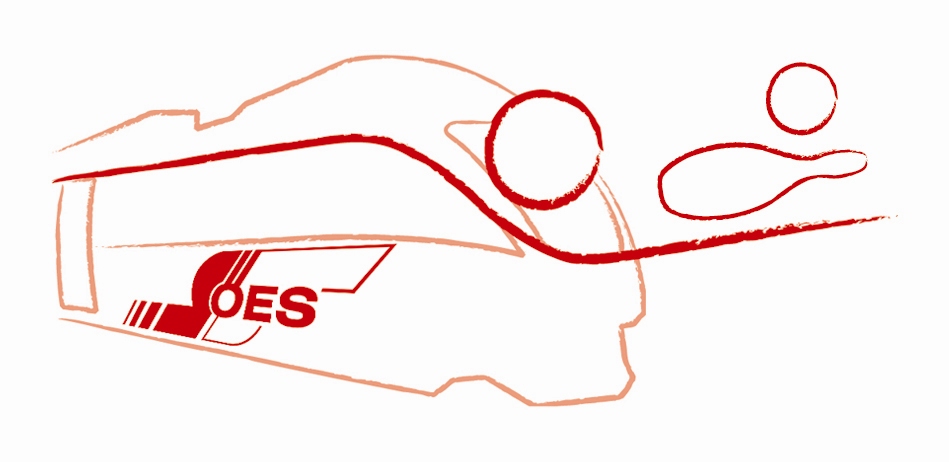 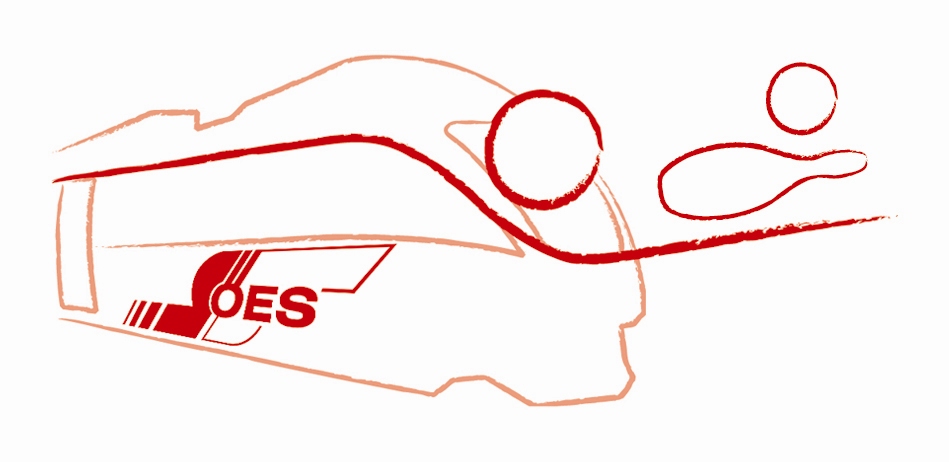 Nennliste für dieÖES-Meisterschaften der Region Ost 2023 im Sportkegeln

in Gymelsdorfergasse 31, 2700 Wiener Neustadtvom 31.05. – 04.06. 2023Zuständiger Funktionär:Zu- und Vorname: ……………………………………………………………………………………………Dienststelle: ……………………………………………………………….................................................e-mail: ……………………………………………………………………….Tel. privat: …………………….…………………..… Tel. dienstlich: ………………………………………………..Datum: ……………………………………. Unterschrift: ……………………………………………………Das Nenngeld beträgt pro Teilnehmer € 5,- (ausgenommen Nachwuchs).Das Nenngeld ist auf das Konto bei der Spardabank Wien AG, IBAN AT72 1490 0220 1036 5345, lautend auf ÖES Reg. Ost mit dem Hinweis „Nenngeld RM Kegeln 2023“ einzuzahlen. Der Einzahlungsbeleg ist vor Spielantritt vorzuweisen.Zu- und VornameBed.Nr. Geb.Dat.Mann-schaftAllgemeine Klasse HerrenSenioren HerrenDamenNachwuchsWunschtermin Ersatztermin